Jaguar Intramural Spring FootballThis two-week program will work football skills lead by our SSMS football staff. Participants will also take part in a flag football tournament. 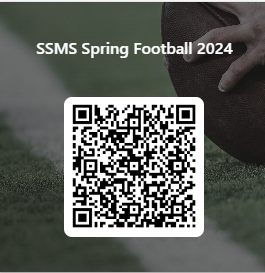 Link : https://forms.office.com/r/X7prqDPgQ9 Program Dates: May 7th, 9th, 14th, 16th. Program Days- Tuesday’s- Thursdays for two weeks. Program Times: 3:00 to 4:30 PM 	Contact: Coach Boggess tboggess@pasco.k12.fl.us 